РОССИЙСКАЯ ФЕДЕРАЦИЯКраснодарский крайМуниципальное дошкольное образовательное бюджетное учреждение детский сад комбинированного вида № 34 . Сочи, ул. Клубничная, 30Приказ От 03.07.2019                                                                               № 43На основании заявления родителей, положения "О порядке приема, учета обучающихся, воспитанников дошкольного образования" приказываю:ЗачислитьВо ГКП «А»ОтчислитьИз средней группы «Б» Из ГКП «Б»Макаровой Ю.В. внести персональные данные обучающегося, воспитанника в электронную базу.Толстик К.В. разместить приказ  на сайте МДОУ детский сад комбинированного вида №34.Контроль  за исполнением приказа оставляю за собой.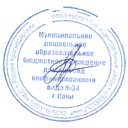 ИО заведующей МДОУ детский сад комбинированного вида № 34                                                                     Е.В.Прус.старший воспитатель№
Ф.И. ребенкаДата  рождения№ путевки, дата выдачи№ протоколаПримечание1Иванов Иван Вадимович№
Ф.И. ребенкаДата  рождения№ путевки, дата выдачи№ протоколаПримечание1Скиданова София Николаевна№
Ф.И. ребенкаДата  рождения№ путевки, дата выдачи№ протоколаПримечание1Какосьян Сара Арсеновна